MEMORANDUM:TO: 		Dr. Jerome Haky		Chair, University Undergraduate Programs Committee (UUPC)FROM: 	Dr. Donna Chamely-Wiik 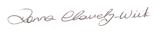 		Chair, Undergraduate Research Curriculum Committee (URCC)DATE: 	February 15, 2018RE: 		RI Designation BFA Senior Seminar ART 4955CAs per the Undergraduate Research Curriculum Committee Manual, the proposal for Research Intensive designation for BFA Senior Seminar ART 4955C, was discussed and approved by the Undergraduate Research Curriculum Committee this past Wednesday, February 14, 2018. The committee asks the UUPC to consider this course and give them its approval. 